BOARD OF DIRECTORS SPECIAL BOARD MEETING
Tuesday February 2, 2016, 6:30 PM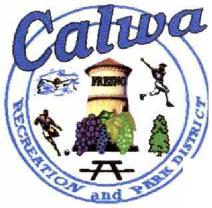 The Calwa Recreation and Park District Board of Directors welcomes you to its meetings and encourages you to participate. This agenda contains a brief general description of each item that will be considered by the Board. All attendees are advised that pagers, cell phones, and any other communication devices should be powered off upon entering the Board meeting.The Board may consider and act on an agenda item in any order it deems appropriate. Actual timed items may be heard later but not before the time set on agenda. Persons interested in an item listed on the agenda are advised to be present throughout the meeting to ensure their presence when the item is called.For each agenda item considered by the Board there will first be a staff presentation followed by a presentation from the involved individuals. Public comments from those in attendance will then be taken. All public comments will be limited to three minutes per person.CALL TO ORDERROLL CALLINVOCATIONFLAG SALUTEAPPROVAL OF THE AGENDAVACANCY ON BOARD OF DIRECTORS: Discuss the Lack of Applications and Consider and Approve Extending Time for Applications to Fill Vacancy on Board of Directors and Potential Ways to Publicize the Opening.Set Schedule for Regular Meetings February to December 2016 and direct that resolution confirming the new regular meeting dates be presented at next meeting.CLOSED SESSIONPursuant to Government Code Section 54957.6Public Employee AppointmentTitle: District Administrator8. RECONVENE PUBLIC SESSION AND REPORT9. ADJOURNMENTNext Regular Meeting:To Be ScheduledAgenda packets and other public documents are available for inspection by the public at the District Office located at 4545 E. Church Avenue, Fresno, CA. To receive meeting agendas by email, you can ask to be added to the mailing list by calling (559) 264-6867 or sending your request by email to info@calwarecreation.org. Digital Copies are also available on our website www.calwarecreation.org